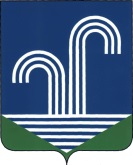 АДМИНИСТРАЦИИ БРАТКОВСКОЕ СЕЛЬСКОГО ПОСЕЛЕНИЯКОРЕНОВСКОГО РАЙОНАПОСТАНОВЛЕНИЕот 11 февраля 2020 года									№29село БратковскоеО внесении изменений в постановление главы Братковского сельского поселения Кореновского района от 25 июля 2008 года №50 «О комиссии органа местного самоуправления Братковского сельского поселения  Кореновского района по установлению стажа муниципальной службы»В связи с изменениями кадрового состава администрация Братковского сельского поселения Кореновского района  п о с т а н о в л я е т:1. Внести в постановление администрации Братковского сельского поселения Кореновского района от 25 июля 2008 года №50 «О комиссии органа местного самоуправления Братковского сельского поселения  Кореновского района по установлению стажа муниципальной службы» следующие изменения: Приложения №2 изложить в новой редакции (прилагается).2.Настоящее постановление вступает в силу со дня его подписанияГлава Братковскогосельского поселения Кореновского района                                                                           А.В. Демченко                                                                              ПРИЛОЖЕНИЕ № 1                                                                              УТВЕРЖДЕНО                                               постановлением администрации Братковского сельского поселения                                                                                Кореновского района                                                                                 от 11.02.2020 № 29СОСТАВ комиссии по установлению стажа муниципальной службы Начальник общего отдела администрации Братковского сельского поселения Кореновского района 		О.Н.НожкаЛИСТ СОГЛАСОВАНИЯ проекта постановления администрации Братковского сельского поселения Кореновского района от 11.02.2020 года  № 29  «О внесении изменений в постановление главы Братковского сельского поселения Кореновского района от 25 июля 2008 года №50 «О комиссии органа местного самоуправления Братковского сельского поселения  Кореновского района по установлению стажа муниципальной службы»Проект подготовлен и внесен:Ведущий специалист администрации Братковского сельского поселения Кореновского района 								Т.В. ПурыхаПроект согласован:Начальник общего отдела администрации Братковского сельского поселения Кореновского района 							          	О.Н. НожкаДемченко Алексей Владимирович-глава Братковского сельского поселения Кореновского района, председатель комиссииНауменко Людмила Алексеевна-начальник финансового отдела администрации Братковского сельского поселения Кореновского района, заместитель председателя комиссииНожка Ольга Николаевна-начальник общего отдела администрации Братковского сельского поселения Кореновского района, секретарь комиссииЧлены комиссии:Котляров Сергей Александрович-директор муниципального казенного учреждения «Услуга» (по согласованию)Шостак Тамара Дмитриевнабухгалтер муниципального казенного учреждения «Услуга» (по согласованию)»